FICHE DE RENSEIGNEMENTS  2020-2021PARENTS :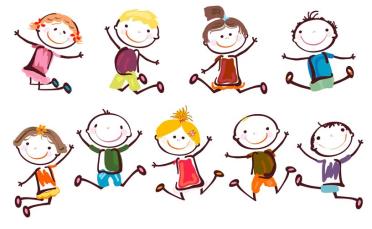 (*) Mr – Mme – Mr et Mme     NOM : …      PRENOM : …      ADRESSE : …     …     Tel  fixe :…     Tel portable :…     Email : …     Tel Professionnel : …     (*) Mr – Mme – Mr et Mme     NOM :  …        PRENOM : …     ADRESSE : …     …     Tel  fixe :…     Tel portable :…     Email : …     Tel Professionnel : …     N° Allocataire : …           Quotient Familial :  …     ENFANTS :NOM :  …        PRENOM : …          SEXE :  (*)   M  – F Date de Naissance : ….       Classe : …     Informations sanitaires:  sans porc   -  sans viande -  PAI panier repas -  
                                                 
                                                  Allergie Alimentaire (PAI)                                                  Si Allergie alimentaire laquelle ?:  …     PERSONNES (hors parent) AUTORISEES A RECUPERER L’ENFANT		NOM :  ….       PRENOM : …     Lien avec l’enfant :…     Tel  fixe :…     Tel portable :……     NOM :  ….       PRENOM : …     Lien avec l’enfant :…     Tel  fixe :…     Tel portable :……     NOM :  ….       PRENOM : …     Lien avec l’enfant :…     Tel  fixe :…     Tel portable :……     NOM :  ….       PRENOM : …     Lien avec l’enfant :…     Tel  fixe :…     Tel portable :……     AUTORISATIONS :- En cas d’urgence, les  parents   autorisent      n’autorisent pas  le responsable à prendre les mesures nécessaires. Lieu d’hospitalisation si nécessaire : ………………………………………………………………-  Les  parents   autorisent      n’autorisent pas  la diffusion et la publication de photo ou film concernant l’enfant.-  Les  parents   autorisent      n’autorisent pas  leur enfant à quitter SEUL l’accueil périscolaire à …… h ……..  Mode de sortie (*):  seul  -  avec un tiers -  va  et reste à la garderie-  Les  parents   autorisent      n’autorisent pas  leur enfant à être véhiculé par le responsable de l’accueil périscolaire au cour de la prestation.ASSURANCES:L’enfant est couvert par une assurance  responsabilité civile,   individuelle accidentCompagnie d’assurance : ……     N° Assurance :…     SANTE:L’enfant présente- t- il un souci de santé ?    Oui      NonSi Oui lequel ?....     Vaccins : Joindre la photocopie de carnet de santé. OBLIGATOIREJe soussigné(e) …      certifie, l’exactitude des renseignements ci-dessus.A…                                                        Signature des parents 
                                                                                      …     Le ……     